Bovenaan het scherm (bij Excelblad)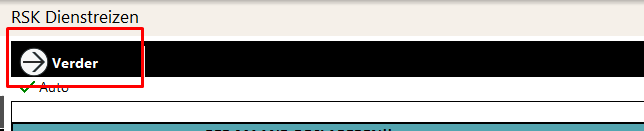 Onderaan het scherm (in het vervolgscherm na het excelblad)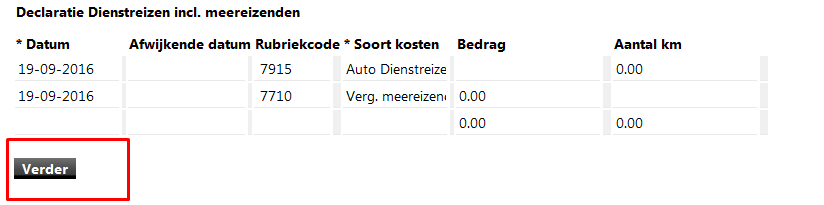 >>>>>>>>>>>>>>>>>>>>>>>>>>>>>>>>>>>>>>>>>>>>>>>>>>>>>>>>>>>>>>>>>>>>>>>>>>>